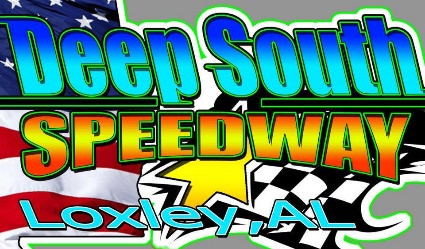 2024 Crown Stock RulesA. Cars – Only the Ford Crown Vic, Mercury Grand Marquis, Ford Crown Victoria Police Interceptor, or Lincoln Town Car 1995 and newer. B. Drivers – Must wear a clearly-labeled snell approved helmet. Fire suit is mandatory. Racing shoes and racing gloves are recommended. The use of an approved neck brace or Han’s style device is required. C. Car Number – Number must be officially registered. Numbers must appear on both front doors and on the roof. Door and roof numbers shall be a minimum of 18” tall and 3” in line thickness. Numbers must contrast in color (light vs dark) from car color. The roof number needs to be facing the passenger side of the car. There must be a 6” white car number in the upper corner of the windshield on the passenger side of the car. D. Raceceiver – All competitors will be required to use a working raceceiver  E. Tech – Car must go thru inspection at its first visit to the track. After each feature the top 3 finishers and any other cars selected will go to tech. Those drivers and 2 crew members can assist with tech on those cars. F. Cheating – 1st offense will bring driver and car disqualification from that event. A 2nd offense will bring a driver and/or car a possible ban from competition. G. DRIVE TRAIN 1. Engine – Must remain an entirely stock 4.6L SOHC engine (No high compression dome top piston versions). Manifold stock. Air filter stock. AC compressor, lines, and ac/heater core box in engine compartment may be removed. Must contain water only. Manual fan allowed. 2. Battery – May remain in stock location or battery may be moved inside drivers compartment and must be securely mounted and covered. 3. Fuel Kill Switch – In rear of deck or behind drivers roll cage or kill all switch if battery is relocated. 4. Exhaust – Exhaust is 2-1/2" max. No X, H, or Y pipes. Pipes must go beyond the driver area and exit to the side or rear. Catalytic converter may be replaced with pipe 5. Transmission – Must remain entirely stock. 6. Rear End – Must remain entirely stock. Factory gear only 2.73-3.73 ratios only. No aftermarket lockers. You may weld the spider gears or use factory posi-traction. 2002 and older cars may use 4.10 and numerically lower ratios. H. INTERIOR 1. Roll Cage– Mandatory of a 4-point cage (6 point optional for rear down bars) with 1 ¾ x .095 tubing with 4 curved door bars on the driver’s side and 4 straight bars can be used on the passenger side. Must have a bar that connects left and right legs of hoop behind driver’s seat just above the driveshaft tunnel and another one welded at approximately half the distance from the top of driveshaft tunnel to the roof. Cage must be welded to the frame and not the floor pan. A driver’s door plate is recommended. No offset cages. All roll cages must be painted. 2. Seat & Belts – A racing seat is required along with a 5-point racing harness. Belts can be no older than 5 years past the clearly marked manufacturer dates on them. 3. Window Net – A properly mounted window net is mandatory and must be always used on track. 4. Steering Column – Must remain stock. Adding of a quick disconnect steering wheel is allowed. 5. Windshield – 2 half inch bars in front of driver for protection. All other glass must be removed. All mirrors must be removed. 6. Dash – Must remain stock. All airbags in the entire car must be removed. 7. Pedals – Must remain stock. 8. Ballast – No adding of any weight to the entire car. Track can add weight to any competitor at any time.  I. EXTERIOR 1. Suspension – No altering of the suspension including sway bar links. No spacers of any kind. No air rides. No cutting, no heating, or no lowering of springs. Shocks and springs can only be replaced by same stock parts or OEM replacements. Front and rear springs must match coil for coil, free height, and wire diameter. (Can cut two 2” holes above rear shocks to access top shock nut). 2. Caster & Camber – You may adjust as factory adjustments allow. May run aftermarket camber bolts (only Moog Part#K100094 or other aftermarket equivalent manufacture 3. Tires – All season tires only. These tire sizes only 235/55/17, 225/60/16, and 215/70/15. No high performance tires. No directional tires. Nothing under 350 tread wear. No tire soaking or treating. 4. Wheels – Must be steel stock wheels. All 4 wheels must be the same size and offset. No wheel spacers. No offset wheels on cars 2003 and newer. 2002 and older cars may use dodge charger factory 17-inch steel wheels. 5. Bumpers –May use a stock bumper or 1.75" pipe front bumper. 8" stub out from frame of car and bumper must be looped back into frame. One top loop is permitted with no bracing of any kind. no square tubing. if the bumper does not conform to these rules, you will be forced to cut the bumper off and race without one for the night. 6. Hood/Trunk – Must have hood type pins for easy access by track officials. No bolting down. , J. Major Infractions - If you have been caught with any performance enhancing computers, or performance aftermarket parts, the car and the driver may be banned from competition, either temporarily or permanently